Info om vanligaste ev aktiveringsproblem på hemsidan:
Aktiveringsproblem? Gör så här!
Hej! just nu är det många som aktiverar sin nya medlemskonton.
Några av er har råkat på lite strul. Gör så här:Min aktiveringslänk fungerade inte
-det vanligaste är att man råkar dubbelklicka på länken i mailet
då ”förbrukas” engångslänken
-klicka bara en gång!Du kan ”beställa” nya aktiveringsmail
Hur många gånger som helst!Gå till sidan ”Logga in” och välj ”Jag har glömt mitt lösenord”
direktlänk här:  http://sshk.kanslietonline.se/glomt-losenordet/
-fyll i personnummer och klicka på ”återställ mitt konto”
så kommer en ny på mailOm du ändå får svaret att konto/personnummer är fel/saknas
Då har vi fel uppgifter om dig
-ring eller kontakta oss här http://sshk.kanslietonline.se/kontakta-oss/
 med rätt uppgifter så vi kan uppdatera!

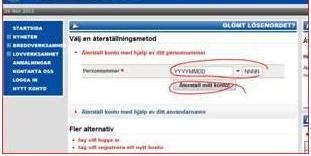 Aktiveringssidan säger att jag anger fel födelsedag
-Det är viktigt att fylla i i rätt ordning: klicka i dagen sist!
 
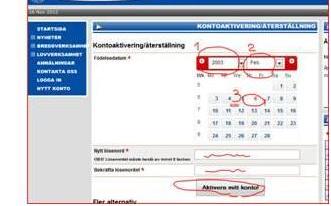 Om du får svaret att det fortfarande är fel/saknas!
Då har vi fel uppgifter om dig
-ring eller kontakta oss här http://sshk.kanslietonline.se/kontakta-oss/
med rätt uppgifter så vi kan uppdatera!